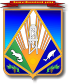 МУНИЦИПАЛЬНОЕ ОБРАЗОВАНИЕХАНТЫ-МАНСИЙСКИЙ РАЙОНХанты-Мансийский автономный округ – ЮграАДМИНИСТРАЦИЯ ХАНТЫ-МАНСИЙСКОГО РАЙОНАП О С Т А Н О В Л Е Н И Еот 00.00.2022                                                                                                  № 00г. Ханты-МансийскОб отмене постановления администрацииХанты-Мансийского района от 09.11.2018 № 316 «О муниципальной программе Ханты-Мансийского района«Ведение землеустройства и рационального использования земельных ресурсов Ханты-Мансийского района на 2019 – 2023 годы»В целях приведения муниципальных нормативных правовых актов Ханты-Мансийского района в соответствие с действующим законодательством и Уставом Ханты-Мансийского района:Признать утратившими силу с 1 января 2022 года постановления администрации Ханты-Мансийского района:от 09.11.2018 № 316 «О муниципальной программе Ханты-Мансийского района «Ведение землеустройства и рационального использования земельных ресурсов Ханты-Мансийского района на 2019 – 2021 годы»;от 01.08.2019 № 206 «О внесении изменений в постановление администрации Ханты-Мансийского района от 09.11.2018 № 316 «О муниципальной программе Ханты-Мансийского района «Ведение землеустройства и рационального использования земельных ресурсов Ханты-Мансийского района на 2019 – 2021 годы»;от 29.10.2019 № 263 «О внесении изменений в постановление администрации Ханты-Мансийского района от 09.11.2018 № 316 «О муниципальной программе Ханты-Мансийского района «Ведение землеустройства и рационального использования земельных ресурсов Ханты-Мансийского района на 2019 – 2021 годы»;от 30.10.2019 № 265 «О внесении изменений в постановление администрации Ханты-Мансийского района от 09.11.2018 № 316 «О муниципальной программе Ханты-Мансийского района «Ведение землеустройства и рационального использования земельных ресурсов Ханты-Мансийского района на 2019 – 2021 годы»;от 17.06.2020 № 150 «О внесении изменений в постановление администрации Ханты-Мансийского района от 09.11.2018 № 316 «О муниципальной программе Ханты-Мансийского района «Ведение землеустройства и рационального использования земельных ресурсов Ханты-Мансийского района на 2019 – 2022 годы»;от 27.11.2020 № 316 «О внесении изменений в постановление администрации Ханты-Мансийского района от 09.11.2018 № 316 «О муниципальной программе Ханты-Мансийского района «Ведение землеустройства и рационального использования земельных ресурсов Ханты-Мансийского района на 2019 – 2022 годы»;от 20.01.2021 № 10 «О внесении изменений в постановление администрации Ханты-Мансийского района от 09.11.2018 № 316 «О муниципальной программе Ханты-Мансийского района «Ведение землеустройства и рационального использования земельных ресурсов Ханты-Мансийского района на 2019 – 2023 годы».Опубликовать (обнародовать) настоящее постановление в газете «Наш район», в официальном сетевом издании «Наш район Ханты-Мансийский», разместить на официальном сайте администрации Ханты-Мансийского района.Контроль за выполнением постановления возложить 
на заместителя главы района, директора департамента имущественных 
и земельных отношений.Глава Ханты-Мансийского района                                              К.Р. Минулин